FORM FOR THE PAYMENT OF DIVIDEND THROUGH THE ENTITY KEEPING THE REGISTER OF SHAREHOLDERS* the possibility of signing with a qualified electronic signature or with an electronic signature submitted using an ePUAP trusted profile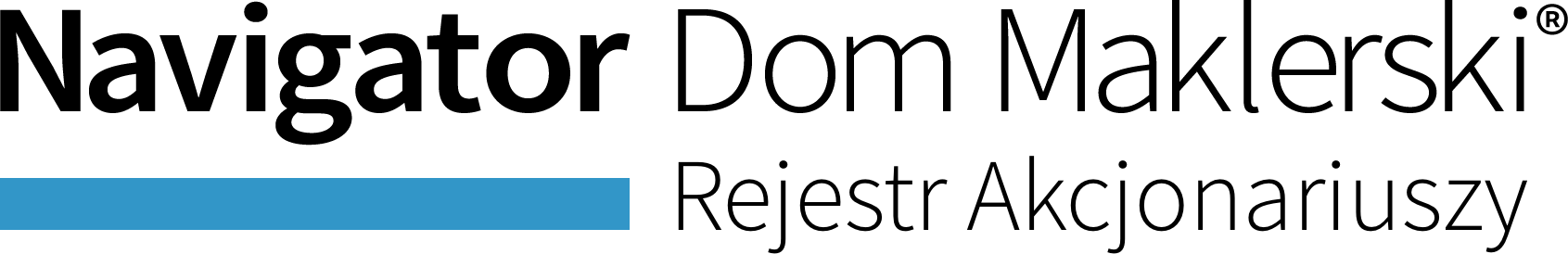 ENTITY KEEPING THE SHAREHOLDER REGISTER:ENTITY KEEPING THE SHAREHOLDER REGISTER:DOM MAKLERSKI NAVIGATOR S.A.DOM MAKLERSKI NAVIGATOR S.A.ul. Twarda 18, 00-105 Warszawaul. Twarda 18, 00-105 WarszawaTax Identification Number NIP: 1070006735     National Business Registry number REGON: 14087126Tax Identification Number NIP: 1070006735     National Business Registry number REGON: 14087126National Court Register KRS:  0000274307National Court Register KRS:  0000274307INTRODUCTION, LEGAL BASIS, INSTRUCTIONSPurpose of the form: Completion and submission of the form is necessary to fulfill the company's pecuniary obligation to shareholders in the form of dividend payments through the entity that maintains the shareholder register.Legal basis: Article 328(10) of the Code of Commercial Partnerships and Companies.The Company shall transfer the total amount of dividend to the account of Navigator Brokerage, indicated in the call for payment, no later than 3 (three) business days before the scheduled date of transfer of the funds to shareholders.Instructions:1. Please fill in the form legibly in block letters.2. Please put an X in appropriate boxes.3. Please put “not applicable” or leave blank in selected boxes, as appropriate.4. Please attach your own hand-written signature to the form. Application may also be signed with a qualified electronic signature or with an electronic signature submitted using an ePUAP trusted profile.5. The form should be accompanied by a copy of the shareholders meeting resolution on the payment of dividends and a list of entitled persons to dividends (Section V. ATTACHMENTS).I. DATA OF THE COMPANYI. DATA OF THE COMPANYRegistration business name (name)Organizational formRegistration numberTax Identification Number NIPII. Information on dividendsII. Information on dividendsThe fiscal year for which the dividend is paidCurrency in which the dividend is paid[   ] PLN         [   ] EUR       [   ] USD       Total amount of dividends to be paidDividend record dateDividend pay-dayIII. PERSONAL DETAILS OF THE PERSON FILLING IN THE QUESTIONNAIREIII. PERSONAL DETAILS OF THE PERSON FILLING IN THE QUESTIONNAIREI fill in the questionnaire as:First and last name or name of the Attorney / First and last name of the Legal Representativeto be filled in if “Company’s legal representative” is ticked aboveAttorney / Legal Representative’s address for serviceAttorney / Legal Representative’s address for serviceStreet	to be filled in if “Company’s legal representative” is ticked aboveBuilding no.to be filled in if “Company’s legal representative” is ticked aboveUnit no.to be filled in if “Company’s legal representative” is ticked abovePostal codeto be filled in if “Company’s legal representative” is ticked abovePlaceto be filled in if “Company’s legal representative” is ticked aboveAttorney / Legal Representative’s e-mail addressto be filled in if “Company’s legal representative” is ticked aboveAttorney / Legal Representative’s phone numberto be filled in if “Company’s legal representative” is ticked aboveIV. OTHER INFORMATIONDom Maklerski Navigator S.A. act as the controller of personal data collected in this Application.Detailed information on the personal data processing by the Company is available at the following website:https://www.navigatorcapital.pl/informacja-o-przetwarzaniu-danych-osobowych-dla-akcjonariuszy-spolek/I declare to the Company and Dom Maklerski Navigator S.A. that the data included in this Application is reliable, complete and true.V. ATTACHMENTSNo.Name of the attached documentNumber of copiesForm of the document:Put X in the appropriate field.Form of the document:Put X in the appropriate field.No.Name of the attached documentNumber of copiespaperelectronic  1List of persons entitled to dividends  2Copy of the original dividend resolution  3  4  5  6  7   8VI. PERSONS SUBMITTING THE APPLICATIONName and the last name (and the function performed in the case of representing legal persons):Date:Signature:*